Trenchless Elevated - NASTT’s Rocky Mountain Chapter Event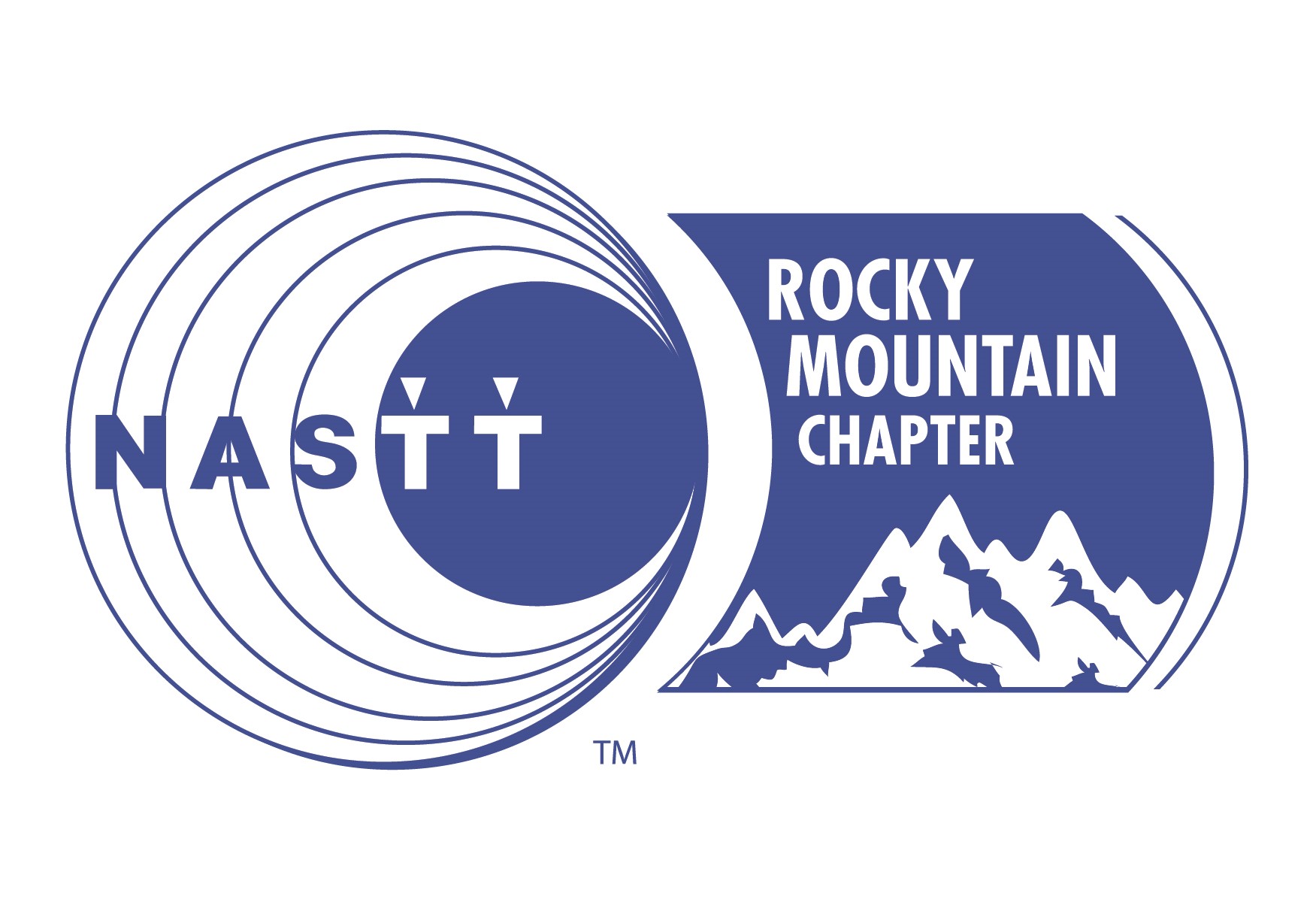 November 1, 2018      	PPA Event Center – 2105 Decatur Street, Denver, CO 80211Sign up by September 21 to take advantage of the early bird discount, all company art work must be submitted to PTR by September 29th*All sponsorships include the sponsor’s company name and logo prominently displayed on all conference marketing materials as well as on-site signage.Platinum SponsorSponsorship Investment: $1,500 Early bird price of $1,275, 15% savings!Benefits: ¼ page Advertisement in NASTT Rocky Mountain Chapter magazine(2) full conference registrationsTabletop display for company literature distribution	 Gold SponsorSponsorship Investment: $1,000Early bird price of $900, 10% savings!Benefits:1/6-page Advertisement in NASTT Rocky Mountain Chapter magazineTabletop display for company literature distribution (2) full conference registrations Silver SponsorSponsorship Investment: $800Early bird price of $720, 10% savings!Benefits:1/8 page Advertisement in NASTT Rocky Mountain Chapter magazineTabletop display for company literature distribution (1) full conference registration Bronze SponsorSponsorship Investment: $500Lanyard Sponsorship Sponsorship Investment: $1,000 (Sponsor responsible for production and cost of lanyards)Only (1) availableBenefits:Opportunity to provide lanyards for all conference attendees name badgesNetworking Reception SponsorSponsor Investment: $750Only (2) availableBenefits: Five minute welcoming speechOpportunity to provide giveaways at the reception(1) full conference registrationSignage as reception sponsorLunch SponsorSponsorship Investment: $750Only (2) availableBenefits:Five-minute welcoming speechOpportunity to provide giveaways on the luncheon tables(1) full conference registrationSignage as the lunch sponsorBreakfast SponsorSponsorship Investment: $500Only (2) availableBenefits:Opportunity to provide giveaways on the breakfast tablesSignage as the breakfast sponsorCoffee Break SponsorSponsorship Investment: $250Only (2) availableBenefits:Opportunity to provide giveaways Signage as the coffee sponsorBecome a 2018 Sponsor Today!*Please check one or more of the followingPlatinum Sponsor	$1,500      Gold Sponsor		$1,000Silver Sponsor		$800Bronze Sponsor		$500Lanyard Sponsor	$1,000Reception Sponsor	$750Lunch Sponsor		$750Breakfast Sponsor	$500Coffee Sponsor		$250Company Information:Company: 	_______________________________________________________________________Contact:  	___________________________________ Title: _______________________________Address:                ________________________________________________________________City: 		_________________________ State/Province: _______________ Zip: ______________Phone:		__________________________________ Fax: ________________________________E-mail:		_______________________________________________________________________Web site:	_______________________________________________________________________Payment Information:Please charge my:          □ Visa            □ MasterCard  		□ AMEX  	□ DiscoverName on card:	_______________________________________________________________________Billing Address:    _______________________________________________________________________City:		: __________________ Zip: _______________Card Number:	_______________________________________________________________________Exp. Date:	_____________________ Auth. Code (last 3 digits on signature panel): _____________E-mail (address where receipt should be sent):_________________________________________________Please mail checks payable to:Stephanie Nix- RMNASTT Treasurer1893 E. Skyline Dr. Suite 203South Ogden, Utah 84403801-479-9000stephienix@chnix.comSend Company Artwork for Signage, etc. to:Elaine Chouinard 
PTR COMMUNICATIONS INC.elaine.ptrcom@mts.net
204-255-6524